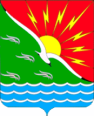 СОВЕТ ДЕПУТАТОВМУНИЦИПАЛЬНОГО ОБРАЗОВАНИЯЭНЕРГЕТИКСКИЙ ПОССОВЕТ НОВООРСКОГО РАЙОНА ОРЕНБУРГСКОЙ ОБЛАСТИТРЕТИЙ СОЗЫВР Е Ш Е Н И Е   14.11.2019                         п. Энергетик                                      № 299О назначении членов конкурсной комиссии для проведения  конкурса по отбору кандидатур на должность главы муниципального образования Энергетикский поссовет Новоорского района Оренбургской областиВ соответствии с частью 2.1 статьи 36 Федерального закона от 06 октября 2003 года № 131-ФЗ «Об общих принципах организации местного самоуправления в Российской Федерации», частью 3 статьи 16 Закона Оренбургской области от 21 февраля 1996 года «Об организации местного самоуправления в Оренбургской области», руководствуясь Уставом муниципального образования Энергетикский поссовет Новоорского района Оренбургского района, в соответствии с решением Совета депутатов муниципального образования Энергетикский поссовет Новоорского района Оренбургской области  от 09.11.2019 № 297 «Об утверждении Положения «О порядке проведения  конкурса по отбору кандидатур на должность главы муниципального образования Энергетикский поссовет Новоорского района Оренбургской области и избрания главы муниципального образования Энергетикский поссовет Новоорского района Оренбургской области», Совет депутатов муниципального образования Энергетикский поссовет Новоорского района Оренбургской области, Р Е Ш И Л:1. Назначить в состав конкурсной комиссии для проведения конкурса по отбору кандидатур на должность главы муниципального образования Энергетикский поссовет Новоорского района Оренбургской области следующих лиц:1.1. 1.2.1.3.1.4.2. Настоящее решение вступает в силу с момента подписания и подлежит обнародованию и размещению на официальном сайте администрации муниципального образования Энергетикский поссовет Новоорского района Оренбургской области www.energetik56.ru в информационно-телекоммуникационной сети «Интернет».3. Контроль за исполнением настоящего решения возложить на постоянную депутатскую мандатную комиссию по вопросам местного самоуправления и вопросам депутатской этики.Исполняющий обязанности                               Исполняющий полномочияпредседателя Совета депутатов                         главы муниципальногомуниципального образования                            образования                                                           Энергетикский поссовет                                     Энергетикский поссовет      ______________    В.В. Рязанов                         _______________  Е.В. Киселёв